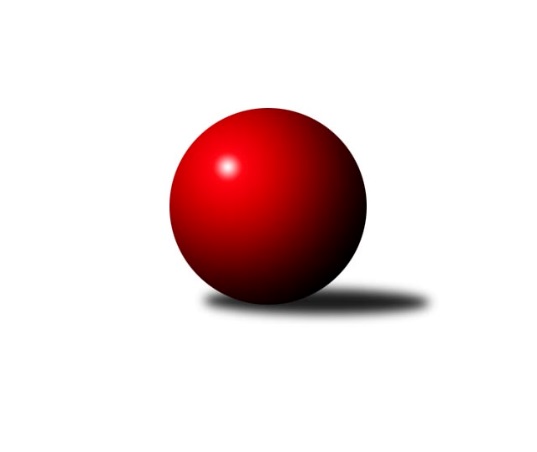 Č.18Ročník 2018/2019	9.3.2019Nejlepšího výkonu v tomto kole: 1612 dosáhlo družstvo: Kuželky Aš FKrajská soutěž 2.třídy KV 2018/2019Výsledky 18. kolaSouhrnný přehled výsledků:SKK K.Vary D	- Kuželky Ji.Hazlov C	10:2	1589:1449		9.3.Kuželky Aš G	- Kuželky Aš E	2:10	1360:1566		9.3.Kuželky Aš F	- Loko Cheb E	10:2	1612:1343		9.3.Tabulka družstev:	1.	Kuželky Aš E	18	15	0	3	169 : 47 	 	 1563	30	2.	SKK K.Vary D	18	13	0	5	136 : 80 	 	 1546	26	3.	Kuželky Aš F	18	12	0	6	126 : 90 	 	 1570	24	4.	Loko Cheb E	18	8	0	10	100 : 116 	 	 1512	16	5.	Kuželky Aš G	18	4	0	14	56 : 160 	 	 1425	8	6.	Kuželky Ji.Hazlov C	18	2	0	16	61 : 155 	 	 1445	4Podrobné výsledky kola:	 SKK K.Vary D	1589	10:2	1449	Kuželky Ji.Hazlov C	Jiří Mitáček st.	 	 234 	 231 		465 	 2:0 	 368 	 	193 	 175		Karel Utikal	Vladimír Čermák	 	 188 	 185 		373 	 0:2 	 425 	 	198 	 227		Miroslava Utikalová	Josef Vančo	 	 209 	 188 		397 	 2:0 	 309 	 	157 	 152		Vlasta Peková	Miroslav Toka	 	 196 	 158 		354 	 2:0 	 347 	 	171 	 176		Miloš Pekarozhodčí: Josef VančoNejlepší výkon utkání: 465 - Jiří Mitáček st.	 Kuželky Aš G	1360	2:10	1566	Kuželky Aš E	Jan Doskočil	 	 147 	 170 		317 	 0:2 	 402 	 	192 	 210		Petra Bránická	Františka Pokorná	 	 170 	 178 		348 	 0:2 	 439 	 	214 	 225		Ivona Mašková	Jiří Bláha	 	 201 	 165 		366 	 2:0 	 355 	 	155 	 200		Ota Maršát ml.	Libor Grüner	 	 139 	 190 		329 	 0:2 	 370 	 	172 	 198		Anna Davídkovározhodčí: Marie KovářováNejlepší výkon utkání: 439 - Ivona Mašková	 Kuželky Aš F	1612	10:2	1343	Loko Cheb E	František Mazák nejml.	 	 208 	 211 		419 	 2:0 	 319 	 	166 	 153		Josef Jančula	Roman Bastl	 	 155 	 199 		354 	 0:2 	 376 	 	191 	 185		Michal Hric	František Mazák ml.	 	 214 	 225 		439 	 2:0 	 328 	 	169 	 159		Petra Svobodová	František Mazák st.	 	 195 	 205 		400 	 2:0 	 320 	 	162 	 158		Hana Hiřmanovározhodčí: František MazákNejlepší výkon utkání: 439 - František Mazák ml.Pořadí jednotlivců:	jméno hráče	družstvo	celkem	plné	dorážka	chyby	poměr kuž.	Maximum	1.	Jiří Bláha 	Kuželky Aš G	417.52	286.0	131.6	7.6	4/4	(453)	2.	Pavel Pazdera 	SKK K.Vary D	416.44	294.4	122.1	6.3	3/4	(435)	3.	František Mazák  ml.	Kuželky Aš F	415.43	292.0	123.4	8.3	4/4	(475)	4.	Daniel Hussar 	Loko Cheb E	412.00	296.7	115.3	11.5	3/4	(416)	5.	Vladimír Veselý  ml.	Kuželky Aš E	411.26	284.1	127.2	9.6	4/4	(449)	6.	Adolf Klepáček 	Loko Cheb E	410.63	285.5	125.1	7.3	4/4	(440)	7.	František Mazák  nejml.	Kuželky Aš F	408.27	287.1	121.2	9.3	3/4	(440)	8.	František Mazák  st.	Kuželky Aš F	401.95	292.5	109.5	12.3	4/4	(455)	9.	Ota Maršát  ml.	Kuželky Aš E	401.83	285.4	116.4	10.5	4/4	(440)	10.	Vladimír Míšanek 	Kuželky Aš F	398.13	281.3	116.8	9.7	4/4	(440)	11.	Petra Bránická 	Kuželky Aš E	394.11	275.5	118.6	10.1	4/4	(444)	12.	Jiří Mitáček  st.	SKK K.Vary D	390.28	278.3	112.0	11.2	4/4	(465)	13.	Anna Mistríková 	Kuželky Aš F	390.15	278.2	112.0	10.5	4/4	(432)	14.	Ivona Mašková 	Kuželky Aš E	389.00	275.9	113.2	9.9	4/4	(439)	15.	Miroslava Utikalová 	Kuželky Ji.Hazlov C	386.46	276.8	109.7	11.0	4/4	(425)	16.	Irena Balcarová 	SKK K.Vary D	386.44	277.0	109.4	10.9	3/4	(417)	17.	Jan Bartoš 	Kuželky Ji.Hazlov C	383.09	282.9	100.2	13.1	4/4	(410)	18.	Josef Vančo 	SKK K.Vary D	380.07	268.4	111.7	12.1	3/4	(425)	19.	Vladimír Čermák 	SKK K.Vary D	379.83	273.3	106.6	13.9	3/4	(404)	20.	Yvona Mašková 	Loko Cheb E	379.33	275.1	104.3	13.0	3/4	(397)	21.	Miroslav Toka 	SKK K.Vary D	369.64	269.0	100.6	13.0	4/4	(422)	22.	Karel Utikal 	Kuželky Ji.Hazlov C	367.00	262.3	104.7	10.7	3/4	(380)	23.	Michal Hric 	Loko Cheb E	365.94	269.1	96.8	13.9	4/4	(404)	24.	Petra Svobodová 	Loko Cheb E	363.50	264.0	99.5	13.8	3/4	(409)	25.	Anna Davídková 	Kuželky Aš E	360.44	258.8	101.6	13.6	4/4	(426)	26.	Františka Pokorná 	Kuželky Aš G	359.19	266.9	92.3	17.0	4/4	(393)	27.	Ivan Rambousek 	Loko Cheb E	355.80	254.6	101.2	15.7	3/4	(424)	28.	Josef Jančula 	Loko Cheb E	354.67	248.7	106.0	14.4	3/4	(384)	29.	Radovan Duhal 	Kuželky Aš F	351.75	258.3	93.5	14.6	3/4	(394)	30.	Ivana Grünerová 	Kuželky Aš G	347.10	260.9	86.2	18.1	3/4	(379)	31.	Dagmar Šafaříková 	Kuželky Ji.Hazlov C	345.28	265.7	79.6	17.6	3/4	(380)	32.	Miloš Peka 	Kuželky Ji.Hazlov C	342.60	250.7	91.9	16.0	4/4	(396)	33.	Vlasta Peková 	Kuželky Ji.Hazlov C	337.51	250.4	87.1	18.3	4/4	(371)	34.	Jan Doskočil 	Kuželky Aš G	326.74	242.9	83.8	18.8	4/4	(372)	35.	Libor Grüner 	Kuželky Aš G	314.53	229.2	85.3	20.7	4/4	(370)		Michal Hric 	Loko Cheb E	416.80	289.9	126.9	7.3	2/4	(460)		Pavel Benčík 	Kuželky Ji.Hazlov C	404.08	285.2	118.9	7.8	2/4	(445)		Ladislav Urban 	SKK K.Vary D	396.83	300.5	96.3	13.3	2/4	(425)		Lukáš Procházka 	SKK K.Vary D	385.00	273.0	112.0	11.0	1/4	(385)		Roman Bastl 	Kuželky Aš F	354.00	236.0	118.0	9.0	1/4	(354)		Marie Kovářová 	Kuželky Aš G	347.00	242.0	105.0	15.0	1/4	(347)		Hana Hiřmanová 	Loko Cheb E	320.83	239.8	81.0	24.5	2/4	(338)Sportovně technické informace:Starty náhradníků:registrační číslo	jméno a příjmení 	datum startu 	družstvo	číslo startu25655	Jiří Bláha	09.03.2019	Kuželky Aš G	8x25309	Roman Bastl	09.03.2019	Kuželky Aš F	1x5987	Karel Utikal	09.03.2019	Kuželky Ji.Hazlov C	2x
Hráči dopsaní na soupisku:registrační číslo	jméno a příjmení 	datum startu 	družstvo	Program dalšího kola:19. kolo17.3.2019	ne	10:00	Kuželky Aš G - Kuželky Aš F	17.3.2019	ne	10:00	Loko Cheb E - SKK K.Vary D	17.3.2019	ne	14:00	Kuželky Aš E - Kuželky Ji.Hazlov C	Nejlepší šestka kola - absolutněNejlepší šestka kola - absolutněNejlepší šestka kola - absolutněNejlepší šestka kola - absolutněNejlepší šestka kola - dle průměru kuželenNejlepší šestka kola - dle průměru kuželenNejlepší šestka kola - dle průměru kuželenNejlepší šestka kola - dle průměru kuželenNejlepší šestka kola - dle průměru kuželenPočetJménoNázev týmuVýkonPočetJménoNázev týmuPrůměr (%)Výkon7xJiří Mitáček st.SKK K.Vary D4658xJiří Mitáček st.SKK K.Vary D120.444655xIvona MaškováKuželky Aš E4396xIvona MaškováKuželky Aš E117.1543913xFrantišek Mazák ml.Kuželky Aš F43913xFrantišek Mazák ml.Kuželky Aš F117.154391xMiroslava UtikalováKuž.Ji.Hazlov C4254xFrantišek Mazák nejml.Kuželky Aš F111.824195xFrantišek Mazák nejml.Kuželky Aš F4191xMiroslava UtikalováKuž.Ji.Hazlov C110.084253xPetra BránickáKuželky Aš E4025xPetra BránickáKuželky Aš E107.28402